РЕШЕТИЛІВСЬКА МІСЬКА РАДА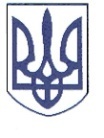 ПОЛТАВСЬКОЇ ОБЛАСТІРОЗПОРЯДЖЕННЯ	10 жовтня  2019 року                                                                                       № 318 	Керуючись   статтею  34  Закону  України  ,,Про  місцеве  самоврядування  в   Україні”,  постановою  Кабінету   Міністрів   України   від   20.03.2013   року № 175 ,,Про затвердження Порядку організації громадських та інших робіт тимчасового   характеру” та  з метою  виконання   рішення  виконавчого  комітету №  278  від  27.12.2018 року  ,,Про  організацію  громадських  робіт на 2019 рік” (зі змінами),ЗОБОВ’ЯЗУЮ:	1. Створити у жовтні 2019 року  6  тимчасових робочих місць підсобного робітника для робіт з екологічного захисту навколишнього середовища та 1   тимчасове робоче місце кур’єра для інформування  населення щодо порядку отримання житлових субсидій та з технічної підготовки документації, кур’єрської доставки документів і запитів, з оплатою в розмірі мінімальної заробітної плати.2. Прийом зареєстрованих безробітних здійснювати на створене тимчасове робоче місце ( підсобного робітника та кур’єра з 15.10.2019 року по 25.10.2019 року ) з оформленням документів згідно з Кодексом законів про працю України.	3. Контроль за виконанням даного розпорядження залишаю за собою.                                        Заступник міського голови                                                            Ю.С. ШинкарчукПро створення тимчасових робочих місць для організації та проведення  громадських робіт                                       